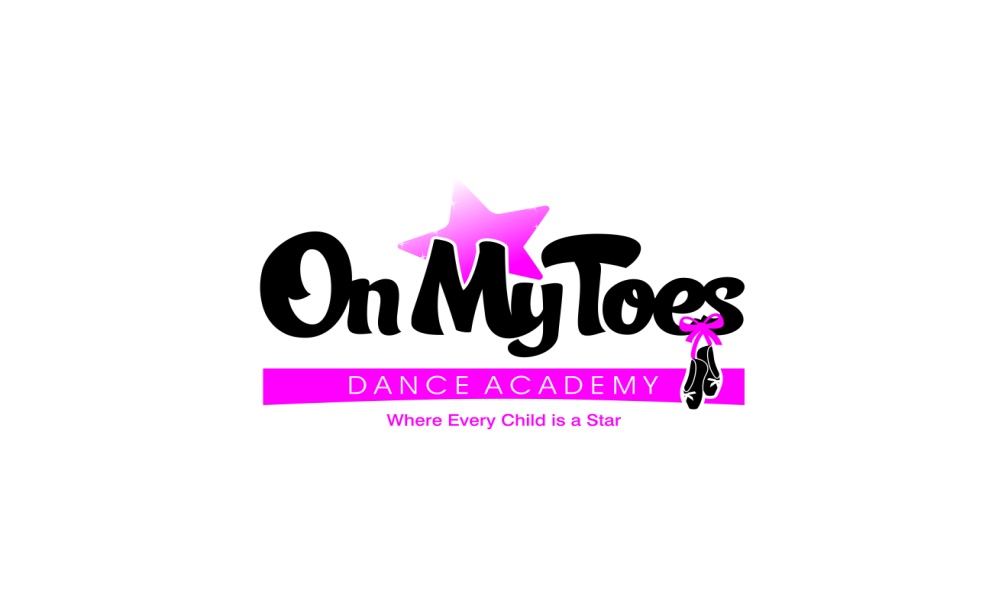 2016 Summer Dance Schedule***     ***Schedule subject to changeMaster Class:  6 weeks for only $99!  Tuesday Session:  June 28, July 5, July 12, July 19, July 26, & August 2Ballet & Tap (2 & 3 year olds OR 4 – 6 year olds):  6 weeks for only $75!          	Saturday Session:  June 25, (*no class July 2 due to 4th of July) July 9, July 16, July 23,July 30, & August 6Hippity Hoppity Tumbling Tots OR Twirls & Tumbles:  6 weeks only $75!Thursday Session:   June 30, July 7, July 14, July 21, July 28, & August 42016 Summer Class RegistrationStudent’s Name:  _______________________________________________________Student’s Birth Date:  ________/________/________	Age:  _________________Street Address:  __________________________________________________________________City:  _________________________________  State:  _____________	Zip:  ________________Home Telephone Number:  _____________________________________Mother’s Name:  ________________________________	Cell # ______________________________Father’s Name:  ________________________________	Cell # ______________________________Emergency Contact:  _______________________________  Phone Number:  ____________________Please check off which session your child will be participating in:  	[   ] Master Class  - Tuesdays 4 – 5:30pmDates:  June 28, July 5, July 12, July 19, July 26, & August 2[   ] Ballet & Tap 2& 3 year olds – Saturdays 9:30 – 10:15amDates:  June 25, *no class July 2, July 9, July 16, July 23, July 30, & August 6	[   ] Ballet & Tap 4 – 6 year olds – Saturdays 10:15 – 11am	Dates:  June 25, *no class July 2, July 9, July 16, July 23, July 30 & August 6[   ]  Hippity Hoppity Tumbling Tots – Thursdays 9:30 – 10:15amDates:  June 30, July 7, July 14, July 21, July 28, & August 4	[   ]  Twirls & Tumbles – Thursdays 10:15 – 11am		Dates:  June 30, July 7, July 14, July 21, July 28, & August 4If there is anything special we need to know about your child (i.e. allergies, medical conditions, etc.) In consideration of being granted permission to take dance lessons or any other program offered at On My Toes, Inc., I do hereby remiss, release, and forever discharge the instructors and On My Toes, Inc., and its students, trustees, agents, officers, servants, and employees of and from any and all liability, claims, demands, actions, and causes of action whatsoever, arising out of and from any and all liability, claims, demands, actions, and causes of action whatsoever, arising out of or relating to any loss, damage, or injury including death, that may be sustained by the undersigned and/or my child, while in, or on, or under the premises of On My Toes, Inc. or any other premises leased to or under control or supervision of On My Toes, Inc.  The undersigned, being duly aware of the risks and hazards inherent in practicing dance, hereby elects voluntarily assumes all risks, loss, damage or injury, including death, that may be sustained by the undersigned, or to any executor and administrators of each of the undersigned.  In signing the foregoing release, the undersigned hereby acknowledges and represents that he/she has read the foregoing release, understands it, and signs it voluntary.  *I further give permission to use any photo or video for promotional or clerical use.Parent’s Signature:  ________________________________________	Date: _________________MondayTuesdayWednesdayThursdayFridaySaturday9:30 – 10:15amBallet & Tap 2 & 3 year oldsMr. Joe & Miss Tiffany10:15 – 11amBallet & Tap4 – 6  year oldsMr. Joe & Miss Tiffany9:30 – 10:15amHippity Hoppity Tumbling Tots2 – 3 year oldsMiss Amanda10:15 – 11amTwirls & Tumbles3 – 5 years oldsMiss Amanda4 – 5:30pmMaster Class8 years and olderThis is a special 6 week Master Class designed for  students interested in improving their technical abilitiesMr. Joe &Miss Tiffany